MSBA 2020 Annual Sport Fishing Expo 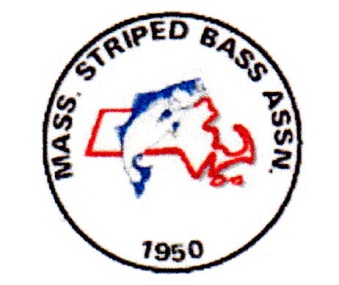   REPLY BY EMAIL TO: FISHBOAT44@COMCAST.NET, OR MSBAEXPO@GMAIL.COM.MAIL YOUR PAYMENT TO THE ADDRESS BELOW.PAYMENT POLICIES  	Booth placement policy is First Paid in Full – First PlacedSend A Non Refundable $25.00 Deposit PER BOOTH to Guarantee Space	Full Payment Due by January 15, 2020		Amount included with this form  $___________		Make check payable to:  MSBA EXPO                                  Mail to:	MSBA EXPO					49 Hamilton Drive					Pembroke, MA  02359MSBA 2020 Annual Sport Fishing Expo                                  THIS PAGE MUST BE FILLED OUT AND RETURNEDBusiness Name:	          ______________________________________Contact Name:	_______________________________________Street Address:	_______________________________________Town: ___________________   State:  _____   Zip Code: ___________Email:  ____________________________  Phone Number:  _________Booth rental includes 1 – 8’ table and 2 folding chairs per booth.			Items Ordered8’ X 10’ booth space	@   $ 275.00			Cost _____________8’ X 20’ booth space	@   $ 475.00			Cost _____________8’ X 30’ booth space	@   $ 675.00			Cost _____________Additional 8’ X 10’ booth	@   $ 200.00		Cost _____________			                 Total Cost _____________MSBA 2020 Annual Sport Fishing Expo                                 THIS PAGE MUST BE FILLED OUT AND RETURNED				EXHIBITOR OPERATIONS POLICY DOCUMENT( 1 )	Vendor Badges will be required to enter  the vendor entrance (rear door) ( 2 ) 	Vendors may leave badges ONLY at the vendor check in table (side door).   All vendors must    check in at the vendor entrance (side door). ( 3 )	Each vendor will receive FOUR badges.  Please list names below___________________________      	3.  _________________________________________________________		4. _______________________________ ( 4 )	Vendors are responsible for knowing, and following all pertinent laws, having proper permits, and  following tax procedures related to their participation in this event.( 5 )	By signing this agreement, Vendor representatives acknowledge	they have been informed of these policies, commit to follow these policies and take responsibility for informing your staff.Signature:	____________________________________________Print Name:	____________________________________________Company:	____________________________________________